السيرة الذاتية  :    نجوى فجر رقمانيالمعلومات الشخصيةالمؤهلات العلمية:شهادة الاختصاص العالي المعمق AFSA  في مجال التخدير و العناية المشددة في جراحة القلب,الصدر والأوعية   كلية الطب البشري جامعة جامعة باريس السادسة  (بيير و ماري كوري)،باريس، فرنسا  .تاريخ المنح: 2005 عنوان الاطروحة:   تقنية الإنباب السريع في جراحة القلب شهادة الدبلوم الجامعي DU   في مجال الدوران خارج الجسم .. Cardiopulmonary Bypass Circuit. كلية.الطب البشري جامعة باريس السابعة ( دنيس ديديرو )، باريس، فرنسا   تاريخ المنح: 2004 شهادة الاختصاص المعمق AFS في تخدير جراحة القلب و الصدر و الأوعية ، كلية الطب البشري جامعة دوبوتران ، ليموج، فرنسا  . تاريخ المنح : 2002شهادة ماجستير في التخدير و الإنعاش  كلية الطب البشري  ،  جامعة دمشق، سوريا  تاريخ المنح : 2000 . عنوان الاطروحة : تسكين آلام الطرف السفلي شهادة إجازة فيالطب البشري  جامعة تشرين، سوريا، تاريخ المنح: 1995 .الخبرات العملية :2009 – الان : أخصائية تخدير و عناية مشددة في مستشفى الأسد الجامعي بدمشق : تخدير في جراحة القلب ، الصدر، الأوعية، العظمية، العامة وجراحة الكبد ، العنايات الجراحية .2010: دورة تدريبية في التخدير و الإنعاش في زراعة الكبد ، مستشفى شيراز، ايران 2005- 2009: أخصائية تخدير و انعاش في مستشفى المواساة الجامعي : جراحة الأوعية وجراحة القلب2004 – 2005 : طبيبة مقيمة اختصاص فرعي في التخدير و العناية المشددة في جراحة القلب ، مشفى سان-جوزيف الجامعي ، باريس ، قرنسا2002-2004 : طبيبة مقيمة اختصاص فرعي في التخدير و العناية المشددة في جراحة القلب و الصدر و الأوعية ، مشفى جورج بومبيدو الجامعي، باريس ، فرنسا.2001 – 2002 : طبيبة مقيمة اختصاص فرعي التخدير و العناية المشددة في جراحة القلب ، مشفى دوبوتران الجامعي، ليموج، فرنسا.1999-2001 : أخصائية تخدير و انعاش في مستشفى المواساة الجامعي بدمشق.1996 – 1999 : دراسات عليا في قسم التخدير و الإنعاش في المشافي الجامعية التابعة لجامعة دمشقالمهام والمراتب الأكاديمية :رئيسة قسم التخدير والعناية المشددة و تسكين الألم في كلية الطب البشري بجامعة دمشق منذ تاريخ 3/10/2023 وحتى الان.تعيين بمرتبة أستاذ في قسم التخدير والعناية المشددة وتسكين الألم بتاريخ 24/9/2023عضو في لجنة الاختصاصات الطبية ( البورد العربي ) لاختصاص العناية المشددة من 2023رئيسة شعبة التخدير و الإنعاش و العناية المشددة في مشفى الأسد الجامعي بدمشق من 2010 – 2019 ثم من 2021 إلى الآن .تعيين بمرتبة استاذ مساعد في قسم التخدير و الإنعاش   في كلية الطب البشري – جامعة دمشق من تاريخ 2014 – 2023عضو في الهيئة السورية للاختصاصات الطبية ( البورد السوري – طب الطوارئ و التخدير ) من 2014 إلى الآنتعيين بمرتبة مدرَس في قسم التخدير و الإنعاش   في كلية الطب البشري – جامعة دمشق من تاريخ 2006 – 2014 اللغات:العربية: اللغة الامالانكليزية: جيد جداالفرنسية : جيد جدا الكتب : مرجع طب الطوارئ و التخدير والإنعاش – منشورات جامعة دمشق – كلية الطب البشري  عام 2021الأبحاث المنشورة التخدير بـالسـيفوفلوران يحمي العضلـة القلبيـة خلال جراحة المجازات الإكليليـةنجوى رقمانيTishreen University Journal-Medical Sciences Series 35 (3)   2013مكان وتاريخ الولادة:          صافيتا 1971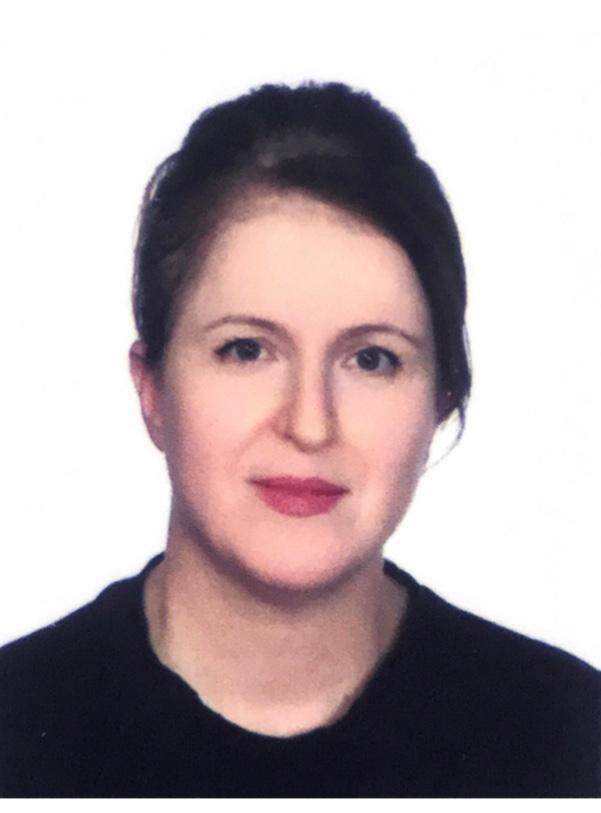 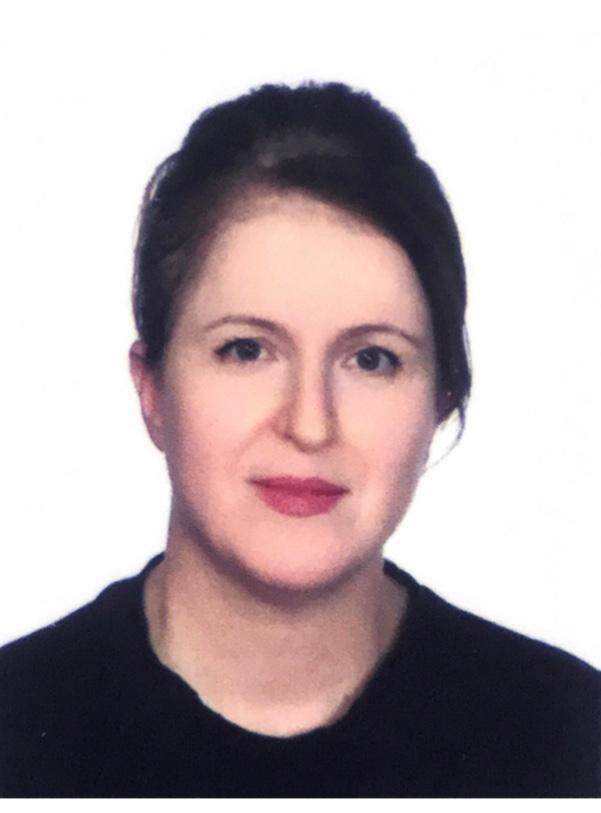 الجنسية: سوريةالعنوان الحالي: دمشق – المزة شيخ سعد – بناء دقو الموبايل:  966947667( 963 )+    الايميل: najrek@yahoo.com    najwa4.rekmani@damascusuniversity.edu.syPrevalence of back pain and headache after spinal anesthesia for Cesarean section compared to general anesthesia. Journal of Anesthesia & Clinical Research, 2023; Vol.14 Iss.01 No:10001094Study of Anesthesia Agents Used for Ophthalmic Surgery‏A mohammad nabeel Fahed, WM Jubran, N fajr Rekmani‏   2023Studying the Incidence of Nausea and Vomiting after General Anesthesia and Determining the Risk Factors‏KA Saker, MA AL-Fawares, NF Rekmani‏2023Studying The Knowledge and Awareness of Medical Students about Brain Death and Organ Donation‏HJ Alshuayb, YA Khoury, MA AL-Fawares, NF Rekmani‏2023A study of the incidence of Burnout Syndrome among anesthesiologists and anesthesiology residents in Syria.‏D Fallouh, AA Alkurdi, N Rekmani, Y Latifeh‏2023Intraoperative awareness with recall during General Anesthesia in Damascus University Hospitals in Syria (A Cohort Study).‏N Rekmani‏2023Before surgery, what percentage of patients are aware of and fearful of anesthesia and its complications?‏MEEM Othman, RM Alkazaz, N Rekmani‏2022Examining the difference between Marker-based and Markerless augmented reality on learning outcomes of biology students colleges of education in Nigeria‏AS Gana, ZE Adamu, II Kuta, MO Adebola‏Faculty of education. Alhikma University Ilorin, Nigeria Second Biennial …‏2022التخدير الشوكي أحادي الجانب باستخدام البوبيفكائين ناقص الكثافة عند مرضى تنظير الركبة الخارجيينN Rekmani‏Tishreen University Journal-Medical Sciences Series 43 (2)‏2021Ketamine in a small dose protects against delirium after cardiac surgery. accepted for publication in Damascus University Journal of Health Sciences on 3/4/2021.هل يمكن استخدام البوبيفاكائين المعادل الكثافة في التخدير الشوكي أحادي الجانب؟نجوى رقمانيمجلة جامعة دمشق للعلوم الطبية 37 (3)2021The effects of lung recruitment maneuver on the  improvement of patient's oxygenation and time of Mechanical Ventilation in cardiac surgery. Damascus University Journal of Health Sciences. 2015 ; 31(2): 77-87.Comparison between ringer lactate and hydroxyethyl starch 130/0.4 in cardiopulmonary bypass prime solution‏R Najwa‏2015